CPD@RCOT Reflective scenarioBecoming a practice educator: Contacting my local Higher Education Institution (HEI)About this learning resource This Reflective Scenario is designed to help you explore the possibility of becoming a practice educator by taking you through a structured reflective process. It will help you to clarify your thoughts, deepen your understanding and support you to plan what actions and explore further learning as you consider taking on the role for the first time.This resource is designed for occupational therapy personnel at Career Levels 3 to 4 in the Facilitation of Learning Pillar of the RCOT Career Development Framework. Personnel at Facilitation of Learning Career Levels 5 and above who wish to reflect and revise on the topic may also find it helpful. You can use this resource in different ways. You can complete it on your own. You may want to make use of it as part of your supervision. It is also suitable for groups or you can adopt a blended learning approach. This means you first complete the reflection on your own, and then meet with a group to share each other’s outcomes, enriching your learning experiences.As you work through the Reflective Scenario, keep in mind that there are no right or wrong answers. The aim of this learning resource is to support you to reflect, learn and apply your learning within your own professional context. That is why there are no answers provided. Don’t rush through – you do not need to get through the resource at one sitting. You might want to return to some sections several times before going on to the next. There is no set time this should take you to complete.Developed with: Kay BoltonRegional Director of Occupational Therapy; Cygnet Health Care Date: 11.06.2021ScenarioInitial thoughtsReflective questionsConsider the following questions and record your answers. Refer to the resources on pages 9-10 if you need to. If you are working through this on paper, add as many extra sheets as you need. You might want to come back to these questions more than once before going on to the next stage. Remember that the list is not exhaustive.PRELIMINARY QUESTIONSDoes your organisation already support pre-registration learners? If your answer is no - a. Who are my local occupational therapy education providers?  b. Who, at these Higher Education Institutions (HEI), are my points of contact for practice-based learning?  If your answer is yes - a. Who is the placement co-ordinator/university link for occupational therapy learners within my organisation?b. Has an audit, learning agreement and contract been completed with the HEI for my place of work? If so, is it up to date?FURTHER QUESTIONSWho in my team or the organisation can support me to offer practice-based learning?What training and experience do I need to facilitate a quality practice-based learning experience, and how will I access this? What learning opportunities can I provide for a pre-registration learner? Referring to the article by Beveridge and Pentland (2020) – listed with doi online link on page 10 – what placement supervision models would be most suitable to facilitate the opportunities I can offer?How can our team create a positive, equitable and inclusive learning environment for a learner?How much time do I need to factor into my working week to support a learner? What resources will I need? (e.g. rooms/space, learner information pack, mobile phone, keys, log in, feedback form) What policies and procedures does the learner need to know? What risk issues does the the learner need to be aware of? Revisiting your initial thoughtsAction planningPlan your learningFurther thoughts and actionsReflective scenario: Becoming a practice educator: Contacting my local Higher Education Institution (HEI)Recommended: Review your learningSet a date when you will come back to this resource and think about the impact it has had on your practice. Set enough time to allow you to engage in any further learning you have identified that you want to take, and to give you time to apply your reflections into your practice. When completed, you may wish to store this page in your CPD Portfolio.FeedbackYour views are important to us! Please send us your feedback about this Reflective Scenario so that we can make improvements for future participants. Or, tell us this resource worked well for you! Get in touch in any of the following ways -Click to fill out our feedback form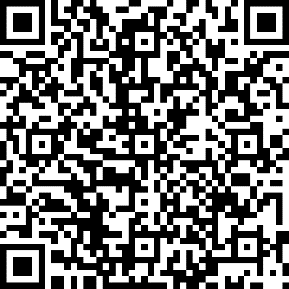 Find the feedback form at https://bit.ly/3yC3e26Get to the feedback form through the QR Code.Email your suggestions, or any problems you encountered, to Prof.Dev@rcot.co.uk. Further information and supportSOURCES OF SUPPORTLink up with your local education provider: When establishing a new practice-based learning opportunity, RCOT encourages you to make links with your local occupational therapy university. The Programme Lead or Practice Placement Tutor will offer you the correct training and support the development of new placements to meet learning needs and learning outcomes.The RCOT Career Handbook provides the list of current occupational therapy providers within the UK. If you are unsure which this is, please do contact QA@rcot.co.uk and we will be able to put you in touch. You will be supported by the university to understand the learning needs of their pre-registration students and apprentices, and how your opportunity can meet degree requirements.Health Education England E-Learning Hub: Educator Training ResourcesNB: some resources on this site are open access for all and others require registrationNHS Education for Scotland: Facilitation of LearningThese well-regarded free courses are hosted by FutureLearn and produced by UK universities:Clinical Supervision: Assessing and Providing Feedback Clinical Supervision: Planning your Professional Development Clinical Supervision: Teaching and Facilitating Learning Developing Expert Educators for Healthcare ProfessionsFURTHER INFORMATION:Beveridge J, Pentland D (2020) A mapping review of models of practice education in allied health and social care professions. British Journal of Occupational Therapy, 83(8), 488–513. 
doi: https://doi.org/10.1177/0308022620904325Broughton W, Harris G eds (2019) Principles for continuing professional development and lifelong learning in health and social care. The Interprofessional CPD and Lifelong Learning UK Working Group. Bridgwater: College of Paramedics. Available at: https://www.unison.org.uk/content/uploads/2019/01/14.12.18_CPD_Principles_FINAL_Jan_2019-1.pdf   									  Accessed on 29.06.21College of Occupational Therapists (2015b) Supervision: guidance for occupational therapists and their managers. London: COT. 
Available through the RCOT website at: https://www.rcot.co.uk/node/3916    Accessed on 28.06.21Grant, T (2021) Occupational therapy placements. A pocket guide [ebook]. London: Lantern Publishing.  Available through the RCOT website at: https://www.rcot.co.uk/practice-resources/library-resources/search-library-catalogue Hearle D, Lawson S (2020) A strategic guide to continuing professional development for health and care professionals: the TRAMm model. 2nd ed. [ebook] Keswick: M & K Publishing. 
Available through the RCOT website at: https://www.rcot.co.uk/practice-resources/library-resources/search-library-catalogue Royal College of Occupational Therapists (2020) Learning and development standards for pre-registration education. London: RCOT. Available through the RCOT website at: https://www.rcot.co.uk/node/2311 					Accessed on 27.06.21.Royal College of Occupational Therapists (2021) Professional standards for occupational therapy practice, conduct and ethics. London: RCOT. Available through the RCOT website at: https://www.rcot.co.uk/publications/professional-standards-occupational-therapy-practice-conduct-and-ethics   							   	Accessed on 28.06.21Turpin MJ, Iwama, MK (2011) Using occupational therapy models in practice: a fieldguide. [e-book] Churchill Livingstone Elsevier. Available through the RCOT website at: https://www.rcot.co.uk/practice-resources/library-resources/search-library-catalogueYour name:	Date:                The CPD@RCOT Reflective Scenario resource is based on materials developed by the Royal College of Speech and Language Therapists. We are grateful to them for sharing with us.You are an occupational therapist who has not facilitated practice-based learning for pre-registration students and apprentices before. At a recent meeting one of your colleagues speaks enthusiastically about taking their first learner and how valuable the experience was. You decide you would like to try being a practice educator. You ask yourself “Where do I start?”Capture your initial thoughts on this scenario. What is your first reaction? Do you have ideas about what you should do? Remember, there are no right or wrong answers, just record what occurs to you.My answersNow look at your initial response in relation to your answers to the reflective questions. What gaps have you identified? Have your thoughts changed on what you feel are the priorities? What have you learned through reflection about your practice? You will have a chance to record a scenario action plan on the following page.If you were involved in such a scenario, what would you do?As a result of your reflection, have you identified any knowledge gaps? How will you go on to develop your knowledge and skills? When will you do it? What support will you need?See pages 9-10 for suggestions on further information and support.Use this page if you have further thoughts or to take discussion notes.Date that I am reviewing my learning:Further learning I have engaged in to deepen my skills and knowledge on this professional topic:Situations and ways in which I have applied my learning in practice: